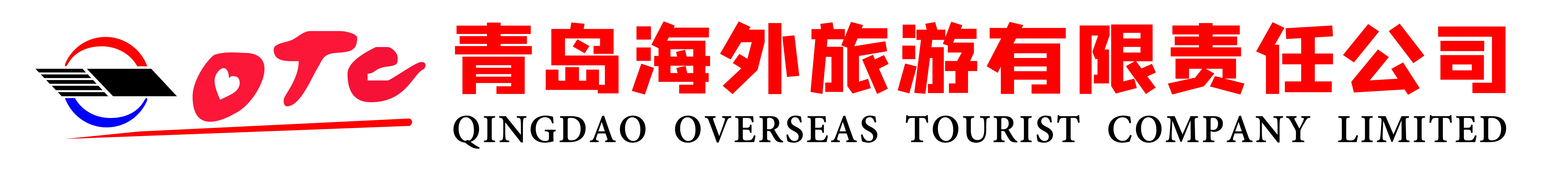 山东济南明水古城+淄博潭溪山2日1晚跟团游行程单全景游济泰曲济南明水古城+淄博潭溪山行程安排费用说明其他说明产品编号qdqjy-jzhw1704874893出发地青岛市目的地济南市-章丘市-淄博市行程天数2去程交通汽车返程交通汽车参考航班无无无无无产品亮点【明水古城】古城上苑，齐奏管箫；同摇曳，换旧颜。泉城新地，繁花看遍。【明水古城】古城上苑，齐奏管箫；同摇曳，换旧颜。泉城新地，繁花看遍。【明水古城】古城上苑，齐奏管箫；同摇曳，换旧颜。泉城新地，繁花看遍。【明水古城】古城上苑，齐奏管箫；同摇曳，换旧颜。泉城新地，繁花看遍。【明水古城】古城上苑，齐奏管箫；同摇曳，换旧颜。泉城新地，繁花看遍。产品介绍大巴接客点：辽阳路新业广场、李村东李鞋城、即墨墨河公园、城阳家佳源、胶州新利群、开发区宏运大酒店、胶南双珠路区立医院大巴接客点：辽阳路新业广场、李村东李鞋城、即墨墨河公园、城阳家佳源、胶州新利群、开发区宏运大酒店、胶南双珠路区立医院大巴接客点：辽阳路新业广场、李村东李鞋城、即墨墨河公园、城阳家佳源、胶州新利群、开发区宏运大酒店、胶南双珠路区立医院大巴接客点：辽阳路新业广场、李村东李鞋城、即墨墨河公园、城阳家佳源、胶州新利群、开发区宏运大酒店、胶南双珠路区立医院大巴接客点：辽阳路新业广场、李村东李鞋城、即墨墨河公园、城阳家佳源、胶州新利群、开发区宏运大酒店、胶南双珠路区立医院D1D1行程详情青岛 － 济南早上集合出发赴章丘（沿途接人），前往“江北第一古城“【明水古城】总占地约2406亩，建筑面积约80万平方米，总投资80亿元。依托百脉泉域之地的自然基底与千年明水古城的文化积淀，以泉＋城＋文化为特色，融泉水生态、历史人文和现代产业于一城，集文化传承、观光旅游、休闲度假、国际会务、文化创意、生态宜居于一体。将历史上名人故居、大户望族，城内泉水人家安居乐业，城外莲藕池碧争相斗艳的景象复刻还，沉浸式体验到千古才女李清照故居、一代儒商大亨孟洛川为主题的孟家大院、商号，章丘非物质文化遗产技艺作坊，复原纪念花匠神医的明朝庙宇花神庙、古城遗存城隍庙等宗祠建筑，为古城赋予新的"生命力"。晚可自由品尝古城内小吃。游览结束后，入住宾馆。用餐早餐：X     午餐：X     晚餐：X   住宿济南D2D2行程详情淄博-青岛早餐后，后乘车赴游览【潭溪山】，近看花枝招展，远望山林染金。潭溪山第四届春花节来临，这个春天，到潭溪山赏“漫山尽带黄金甲”的连翘花。去龙凤台、下天桥、去山间找寻那一份春的气息。站在潭溪山海拔730米之上，一起感受别样山间美景，一起将潭溪山的美景尽收眼底。潭溪山以山水景观、奇石怪峡和丰富的人文景观为特色，可乘坐观光车或沿旅游中线步行上山，沿途景点有：潭溪山大瀑布、九龙潭、潜龙洞、逍遥桥、大裂谷、一线天、步云梯、水帘洞、石权洞、昭阳洞等。到达山顶后，可自费体验【玻璃桥】是世界首例无背索斜拉式弧形玻璃桥。下山时，可自费体验【空中玻璃漂流】，全程2019米的长度，5199度的旋转，最高150米的落差！下山后乘车返回青岛。用餐早餐：X     午餐：X     晚餐：X   住宿无费用包含1．交通：全程空调旅游巴士    1．交通：全程空调旅游巴士    1．交通：全程空调旅游巴士    费用不包含玻璃桥80元，冰雪乐园40元，景交车30元（单程），滑道30元玻璃桥80元，冰雪乐园40元，景交车30元（单程），滑道30元玻璃桥80元，冰雪乐园40元，景交车30元（单程），滑道30元预订须知1．儿童报价包含：空调旅游巴士、半餐、优秀导游服务、责任险；（儿童标准为身高1.4M以下、超过1.4M同成人。如有超高门票及住宿自理）温馨提示（导游下午18点左右通知 具体上车时间地点以导游通知为准，如需小车接送导游会提前告知安排）